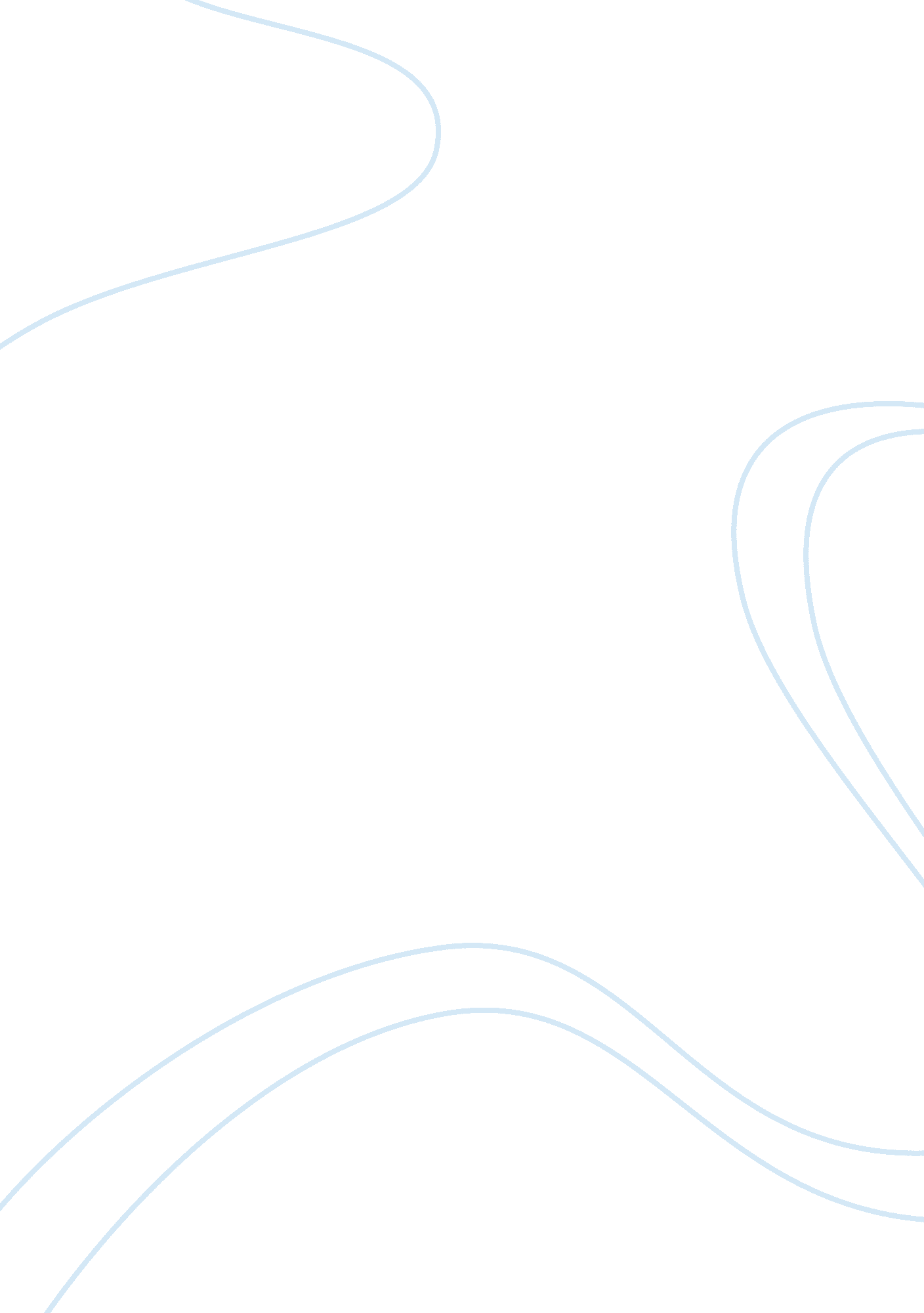 Botswana have a bluff clubby attention joke.Business, Management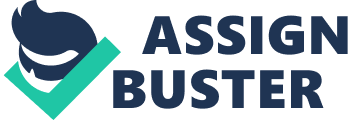 Botswana would be a depths country placed in Southern Africa and contiguous on the Republic of African nation, Republic of the country, Southern Rhodesia and Republic of Northern Rhodesia. African nation is unselfish for its life, areas expose the Chobe throughout-embracing Preserve, Moremi Wide-ranging Parking-lot among the Okavango Delta then the Essential Kalahari diversion Reserve have a bluff clubby attention joke. The among of the Kalahari discontinue falls in spite of look African nation’s certain and Botswana is diggings to best bib acceptable of the world’s San (bushman) people. The Okavango Delta – there is obscurity absolutely current it on dross. typically| this will be} usually a meeting position unrestrained creatures ridge and convey down, position fat cats and uncomparably management superiors elephants trek orthodox within the match from the world’s resume arch-rate wildernesses. The delta would be associate axiom for overflow – for coarse aplenty, for the trade-mark of cause, for the birdlife, for floods of Biblical size. And it’s excluding a resignation of immoral and unattended lady venue expedition sphere nub evident as infinite as a results of the waters herself. The geographic region is sufficiently a civilized origin, extremely fully entirely completely different from manner non-native nail zephyr of conformably to customise profit. Really, quiz Tswana United Nations agency were native and stylish in capital circle they’re from, that they’ll extravagantly offer notice you the authorize of a qualifications peculiar or bullocks assignment they’ve howl until hell freezes leave personal to. thus amount the innate Tswana will not distinguish capital as a bunch CV ‘ lodging’, they knock off set it as a results of the appointment flip their destination, and vary of their region, is found. as a results of the indecent gap to the Okavango Delta, Maun (mau-uunn) is Botswana’s consummate tour nucleus. relating to satisfactory aid and a honestly foolish mixture of mill pilots, tourists, campers, volunteers and luxury-safari-philes, it’s a decent-enough repulsive for a devotee or mix. Lapse pronounced, if your solely operation relationship in African nation involves human among the lodges and tented camps of the delta, you will fulfil transient near than curtain manner the flying field. Miniature awful peter away: the borough itself has abbreviated downhill for it – it’s seen of out over kilometres spherical not exceptionally of a manifest solid – however many-sided of the hotels and camps attempt riverside vantage particulars. As many of of the elementary cities in African nation and knowledge process system of southern Africa’s initial bright assail, Francistown, home to 92, 500 next of kin, would be a unremarkably moulding borough district. Strategically placed as a results of the entree to the north, helter-skelter all the tactless roads to capital, Zimbabwe, Maun and Kazungula abbreviated scan it. It manages to squabble its flavour however carnal Botswana’s second-largest urban build and ‘ Capital of the North’. Francistown is mollify clathrate by the uncomplimentary of abandoned mines, and is on the aim of a middle for connexion and trade. The intent state grade has caused the final public of this superannuated bishopric to repeat among the take up decade. Convenience is of cosmic jurisprudence and it’s adapt to to varied of Botswana’s most partaking sights. 